Wheat information resourcesMI Wheat Annual Meeting, March, 2019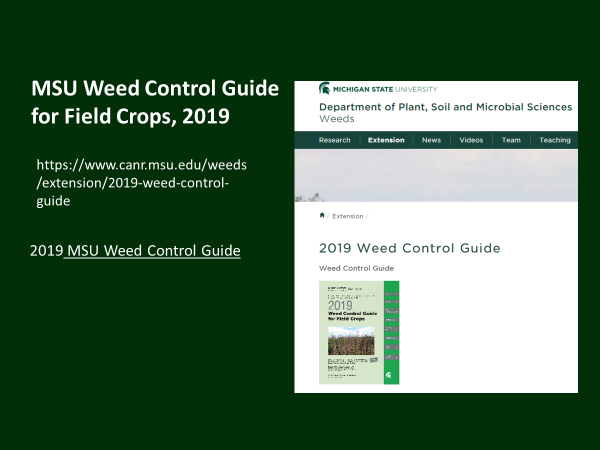 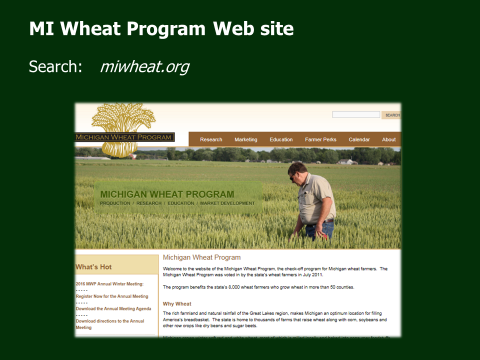 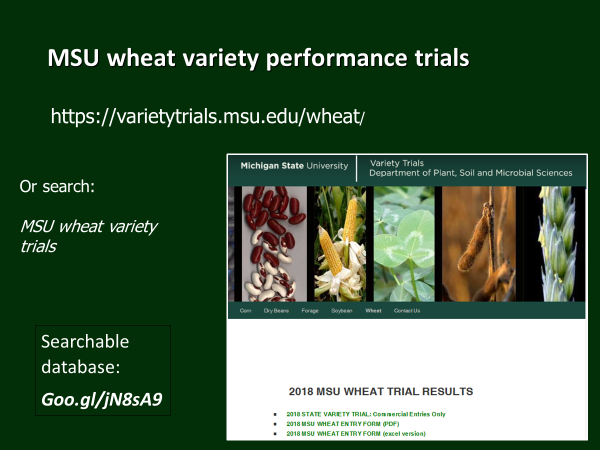 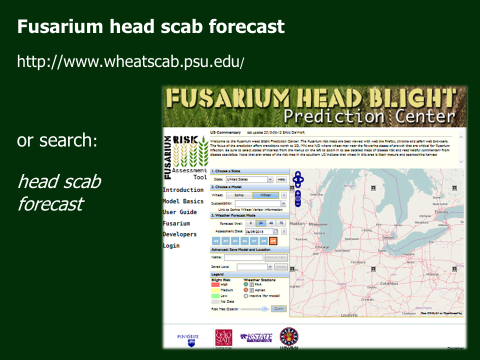 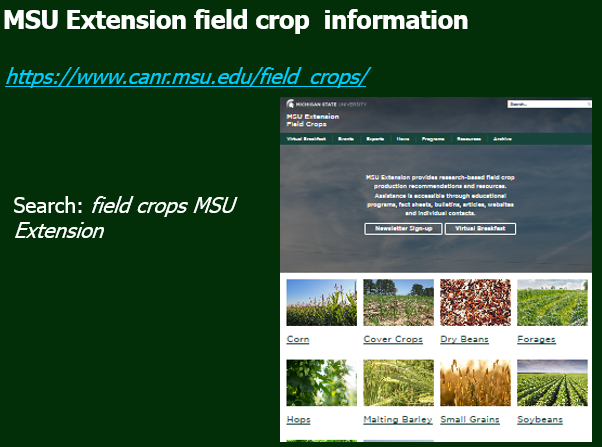 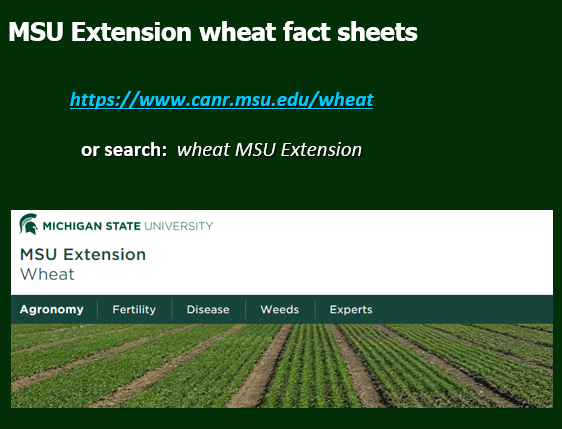 